Сумська міська радаVІII СКЛИКАННЯ XLVIII СЕСІЯРІШЕННЯвід 17 листопада 2023 року  № 4219-МРм. СумиРозглянувши звернення юридичної особи, надані документи, відповідно до  статей 12, 122, 123, 124 Земельного кодексу України, частини першої статті 19 Закону України «Про оренду землі», абзацу другого частини четвертої статті 15 Закону України «Про доступ до публічної інформації», на підставі рішення Сумської міської ради від 24 червня 2020 року № 7000-МР «Про встановлення плати за землю» (зі змінами), враховуючи рекомендації постійної комісії з питань архітектури, містобудування, регулювання земельних відносин, природокористування та екології Сумської міської ради (протокол від 20 червня 2023 року № 64), керуючись пунктом 34 частини першої статті 26 Закону України «Про місцеве самоврядування в Україні», Сумська міська рада  ВИРІШИЛА:1. Надати в оренду земельну ділянку згідно з додатком.2. Встановити орендну плату в розмірі відсотку від нормативної грошової оцінки земельної ділянки, зазначеного в графі 6 додатку до рішення.3. Юридичній особі в місячний термін після прийняття даного рішення звернутися до Департаменту забезпечення ресурсних платежів Сумської міської ради (Клименко Юрій) для укладання договору оренди земельної ділянки.4. Після укладання договору оренди земельної ділянки за адресою:                     м. Суми, вул. Троїцька, 15, площею 0,1531 га, кадастровий номер 5910136600:18:013:0040, Товариству з обмеженою відповідальністю «Ковалівське» вжити заходів для внесення змін до Державного земельного кадастру стосовно обмежень у використанні земельної ділянки, а саме:- зона охорони пам’ятки культурної спадщини (код обмеження 01.02);- історичний ареал населеного місця (код обмеження 06.06.2);- території в червоних лініях (06.01.1).5. Через півроку після припинення або скасування воєнного стану в Україні юридичній особі звернутися до Сумської міської ради щодо врегулювання питання перегляду розміру орендної плати на рік за землю у відсотках до нормативної грошової оцінки земельної ділянки у відповідності до вимог нормативно-правових актів на дату припинення або скасування воєнного стану в Україні.Головуючий на сесії,депутат Сумської міської ради                                                      Вадим АКПЄРОВВиконавець: Юрій КлименкоДодатокдо рішення Сумської міської ради   «Про надання в оренду Товариству з обмеженою відповідальністю «Ковалівське» земельної ділянки за адресою: м. Суми, вул. Троїцька, 15,                                      площею 0,1531 га» від 17 листопада 2023 року № 4219-МРСПИСОКюридичних осіб, яким надаються в оренду земельні ділянки  Головуючий на сесії,депутат Сумської міської ради                                                                                                                                   Вадим АКПЄРОВВиконавець: Юрій Клименко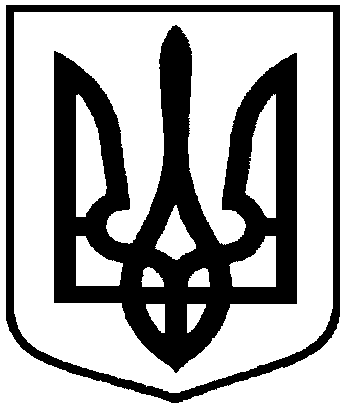 Про надання в оренду Товариству з обмеженою відповідальністю «Ковалівське» земельної ділянки за адресою: м. Суми, вул. Троїцька, 15, площею 0,1531 га№з/пНазва підприємства, установи, організації,ідентифікаційний кодФункціональне призначення земельної ділянки,адреса земельної ділянки,кадастровий номерПлоща, га,строк користування Категорія земельної ділянкиРозмір орендної плати в рік за землю у відсотках до грошової оцінки земельної ділянкиРозмір орендної плати в рік за землю у відсотках до грошової оцінки земельної ділянки12345661.Товариство з обмеженою відповідальністю «Ковалівське»,Під розміщення їдальні,вул. Троїцька, 155910136600:18:013:0040(номер відомостей про речове право в Державному реєстрі речових прав на нерухоме майно: 8644936 від 06.02.2015, реєстраційний номер об’єкта нерухомого майна: 568192459101, нежитлове приміщення площею                  609,9 кв.м.)0,15315 роківЗемлі житлової та громадської забудови3,0(1,5на період дії воєнного стану в Україні та протягом півроку після його припинення або скасування)